                  Bangladesh Shipping Corporation (BSC)   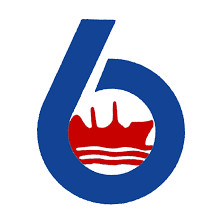 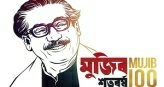                                       Daily Vessels Movement PositionRef: 18.16.0000.372.53.002.21	                                                                              Date: 07.06.2022Report on COVID-19Name of the Organization: Head Office & BSC Marine Workshop, Bangladesh Shipping Corporation, Chattogram.Date:07.06.2022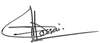 SL NoName of the VesselsActivity of Vessels at present Port(Loading/Discharging/ Updates Daily)Cargo Grade/Quantity/Next DestinationInformation of ETB/ C/D & ETA to Next Port1M.V Banglar JoyjatraCargo:Baryters in bags//6000MT1518hrs LT/30.04.22:AMF at Samsun berth(Turkey)0800hrs LT/01.05.22:Commenced loading1106hrs LT:Vsl anchored at Samsun Anchorage area no-30900hrs LT/08.05.22:Vsl berthed at Samsun(W-1)1415hrs/15.05.22:Completed ldng at SamsunAfter completion  ldng Vsl sailed fr St’ George’s(Grenada).Next port:St George’s(Grenada)ETA:07.06.22/2130hrs LT2M.V.BanglarSamriddhiCargo:In Ballast1400hrs LT/22.02.22:Vsl anchored/NOR Tendered at Pivdennyi waiting Anchorage area(Ukraine)2054hrs LT/23.02.22:Vsl anchored at Pivdennyi Inner Anchorage(Ukraine),Vsl presently at Olvia inner Anchorage(1.0NM fm berth),Vsl awaiting fr pilot/permission fm HM to leave the area,Vsl attacked by Rocket shell on 02.03.22/PM in Olivia inner anchorage(Ukraine War Zone)Master of MV Banglar Samriddhi declared Abandonment of the Vesselon 03.03.22 @ 1545hrs LT.Present position(Confirmed by Agent Delta Maritime:Olvia Inner Anchorage363(Ukraine). 3M.V. Banglar ArjanCargo:Copper Cathodes/10019.372MT/Discharging0905hrs LT/19.05.22:Commenced disch28.05.22:Completed disch at Livornrno,1306hrs LT:COSP fr Malaga(Spain)0854hrs LT/02.06.22:Commenced disch at Malaga.Present port:Malaga (Spain)ETC:09.06.224M.T. Banglar AgrajatraCargo:In Ballast1254hrs LT/29.05.22:Completed loading at Santa Panagia1748hrs LT:COSP fr La Skhira(Tunisia)1148hrs LT/04.06.22:AMF A/S La Goulette berth1930hrs LT:Commenced disch0254hrs LT/07.06.22:After completion disch COSP fr Santa Panagia Bay(Italy).[Next port:Santa PanagiaBay(Italy)ETA:08.06.22/0800hrs LT5M.T. Banglar AgradootCargo:FAME(POMEME)/2969.84MT2254hrs LT/04.06.22:Completed ldng at Nantong2136hrs LT/05.06.22:COSP fr Zhoushan(China)2300hrs LT/06.06.22:After bunkering at Zhoushan COSP fr Tianjin(China)Next port:Tianjin(China)ETA:09.06.22/1200hrs LT6M.T. Banglar AgragotiCargo:Palm Products(CPO)/8023.021MT2030hrs LT/30.05.22:COSP fm Singapore fr Bitulu(Malaysia) Presently Vsl at Bintulu berth,loading in progress0450hrs LT/05.06.22:Completed ldng,sailed fr Tarahan(Indonesia)Next port:Tarahan(Indonesia)ETA:09.06.22/0500hrs LT7M.T. Banglar Jyoti 0612hrs/26.05.22:POB,0618hrsCast off fm DOJ-7,0730hrs:DOP,1406hrs:AMF To M.Vsl,1418hrs:Commenced ldng,1848hrs:Completed ldng/8TH Trip(10800MT),0642hrs/27.05.22:POB,0800hrs:POB,0800hrs:AMF To DOJ-7& DOP,0930hrs:Commenced disch,0330hrs/28.05.22:Completed disch,0630hrs:POB,0712hrs;Cast off fm DOJ-7,0854hrs:DOP,0918hrs:Vsl anchored at CTG O/A ‘C’.Awaiting next Lighterageoperation8M.T. Banglar Shourabh0730hrs/26.05.22:Commenced disch,2342hrs/27.05.22:Completed disch,0618hrs:POB,0654hrs:Cast off fm DOJ-7,0806hrs:DOP,1342hrs:AMF To M.Vsl,1418hrs:Commenced ldng,1824hrs:Completed ldng/9TH Trip(7562MT)  1954hrs:Cast off fm M.Vsl,0624hrs/28.05.22:POB,0624hrs:POB,0806hrs:AMF to DOJ-7&DOP,0918hrs:Commenced disch,2100hrs/29.05.22:Completed disc,0700hrs:POB,0742hrs:Cast off fm doj-7,0900hrs:DOP,0942hrs:Vsl anchored at CTG O/A ‘C’	Awaiting next Lighterageoperation9BSC Chartered Mother TankerMT STEMNITSACargo:99,912.00MT Murban Crude Oil in bolk(GROSS)Load port:Jebel Dhanna(UAE) ETA to Kutubdia,Chattogram:10.06.22/1000hrs LT